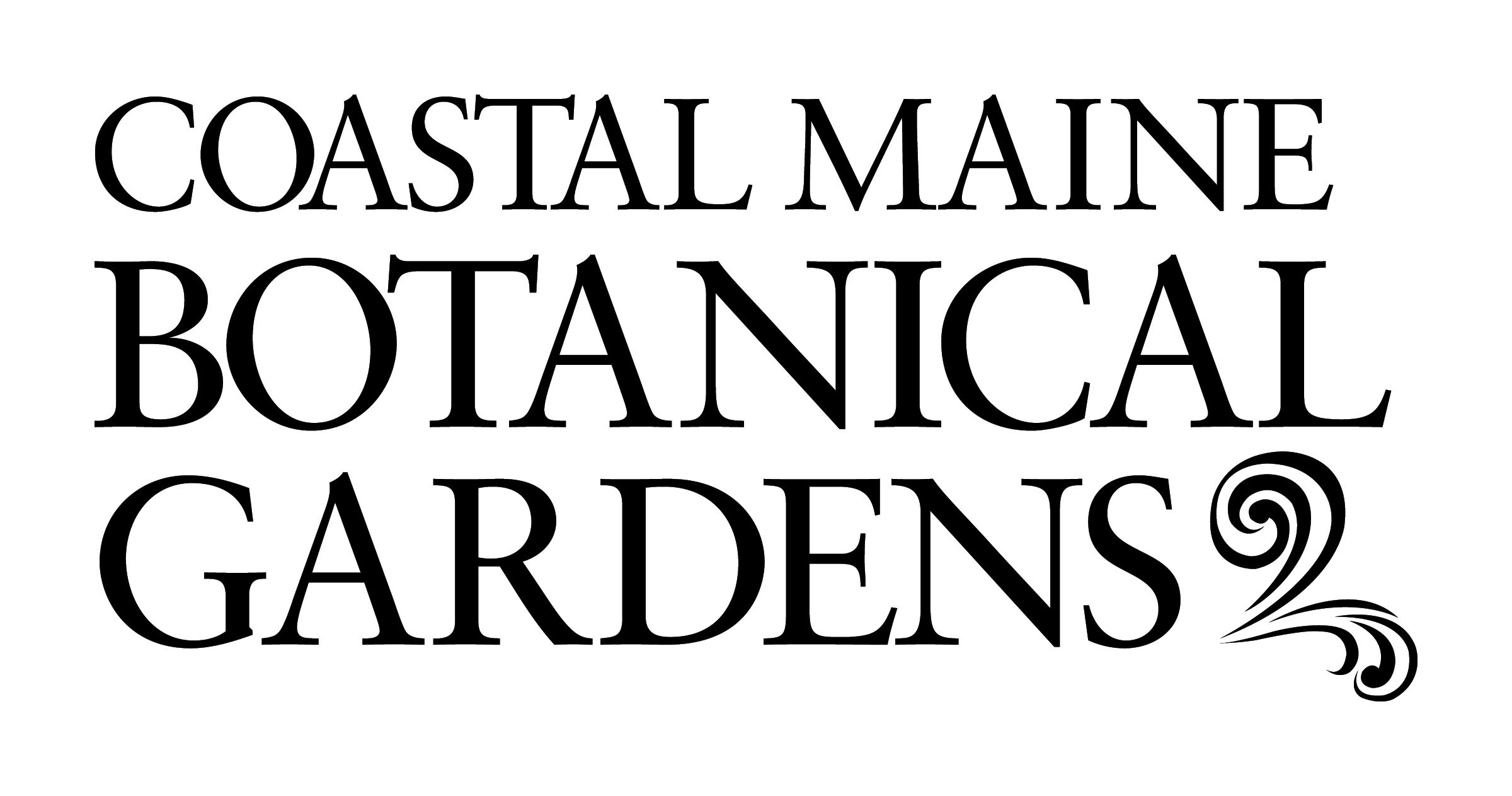 Facilities InternPosition: Facilities Intern at Coastal Maine Botanical Gardens CMBG Mission: The mission of Coastal Maine Botanical Gardens is to inspire meaningful connections among people, plants and nature through horticulture, education and research.Internship Mission: This internship prepares college students to enter the field of facilities management by providing hands-on experience in a public garden setting. Academic/Experiential-Learning Nexus:  Engineering, Trades and Technical Occupations, HVAC, Automotive Technology, ArchitecturePosition Summary:The Facilities internship offers hands-on experience in many facets of building and grounds maintenance in a high traffic public facility. Under the supervision and mentorship of the Facilities Director, Facilities Intern will have the opportunity to assist in:Basic electrical functions: outlets, lighting, temporary power, temporary lighting, modules and relays (irrigation and controllers).Basic plumbing:  fixtures, drain, toilet, water line, interior and exterior spigotsBasic carpentry:  trim work, shingling (wall and roof), repair, some structural, some finishBasic mechanical:  electric carts, light equipment (diesel and gas), attachmentsIrrigation, storm water reclamationCustomer service practices and recordkeepingThis position will provide a great introduction to property management as well as the opportunity to observe site preparation for our new facilities.Qualifications:The successful candidate must be comfortable and enjoy interacting with the public.  Some coursework and/or experience in one or more of the facilities maintenance disciplines is required.  Summer Schedule: 40 hours/week, including Saturdays from approximately mid-May to late August.  Flexible start and end date. There is an hourly wage for this internship. E-mail resume and cover letter to: Employment@mainegardens.org orCoastal Maine Botanical Gardens, Attn:  Human ResourcesP. O. Box 234Boothbay, ME 04537